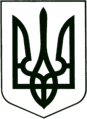 УКРАЇНА
МОГИЛІВ-ПОДІЛЬСЬКА МІСЬКА РАДА
ВІННИЦЬКОЇ ОБЛАСТІВИКОНАВЧИЙ КОМІТЕТ                                                           РІШЕННЯ №75Від 28.02.2022р.                                              м. Могилів-ПодільськийПро  погодження переліку та обсягу закупівель необхідних товарів і послуг в умовах воєнного стануВідповідно до статті 64 Конституції України, статті 9 Закону України «Про правовий режим воєнного стану», Указу Президента України від 24 лютого 2022 р. №64 «Про введення воєнного стану в Україні», постановою Кабінету Міністрів України від 28.02.2022 року №169 «Деякі питання здійснення оборонних та публічних закупівель товарів, робіт і послуг в умовах воєнного стану» зі змінами, для забезпечення безперебійної роботи та належного функціонування Могилів-Подільської міської ради в умовах воєнного стану, -                           виконком міської ради ВИРІШИВ:1. Погодити перелік та обсяг закупівель товарів і послуг, які необхідно     придбати Виконавчим комітетом Могилів-Подільської міської ради згідно з     додатком.2. Міському голові Глухманюку Г.Г. укласти  договори на товари та послуги      зазначені в додатку.3. Уповноваженій особі з публічних закупівель Виконавчого комітету Могилів -     Подільської міської ради опублікувати необхідну інформацію згідно норм     діючого законодавства за допомогою електронної системи Prozorro. 4. Відділу бухгалтерського обліку та звітності (Куйбіда М.В) провести оплату     згідно умов укладених договорів.5. Контроль за виконанням даного рішення покласти на керуючого справами     виконкому Вербового В.В..       Міський голова                                                            Геннадій ГЛУХМАНЮК                                                                                                        Додаток                                                                                           до рішення виконавчого                                                                                           комітету міської ради                                                                                           від 28.02.2022 року №75Потреба в товарах і послугах, які необхідно придбати  Виконавчим комітетом Могилів-Подільської міської радив умовах воєнного стану Керуючий справами виконкому                                         Володимир ВЕРБОВИЙ   №з/пТовари, послугиОрієнтовна сума закупівлі 1.Послуги з доступу до мережі Інтернет для забезпечення адміністративної будівлі за адресою: Вінницька область, с. Бронниця, вул. Зарічна, 4 3065 грн 00 коп.2.Послуги з прибирання службових приміщень8700 грн 00 коп.3.Вода бутильована 12420 грн 00 коп. 4.Оренда легкового автомобіля без водія155000 грн 00 коп.5.Послуги з експертної грошової оцінки земельних ділянок     3000 грн 00 коп.